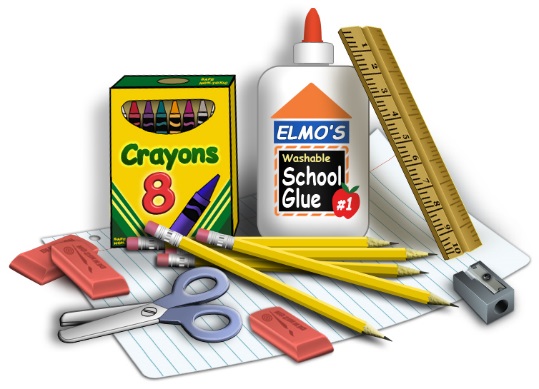 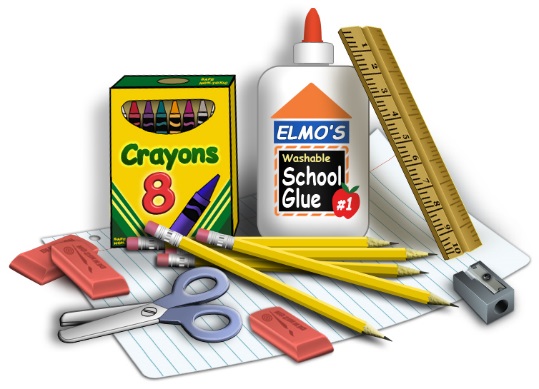 NEEDSTwo pocket folders with and without prongsLabels of various sizesFine tip dry erase markersColored printer paper3 ring binders (1/2 Inch to 2 inch)Binder divider tabsCard Stock Paper (white and colored)Laminating pouchesAssorted size/color sticky notes/tabsColored index cards * 3 x 5Items for our treasure box (reinforcements that your child likes)Snacks, Candy, and  Juice BoxesTissues, Baby Wipes, Zip Lock BaggiesHeadphones for computer and ipadsSensory itemsAssorted color Sharpies and pens				WISH LISTSocial Skill story books (Amazon Prime)Games – both academic and nonacademic – social skill building and collaborativeiTunes Gift Cards for learning appsScholastic Subscription for StoryWorks JuniorHorseshoe Activity Table & Flexible SeatingMini ipads or Google Chromebooks for student use & casesWe are always in need of supplies and teaching resources.  Some of our favorite vendors include…..Amazon, Office Max or Depot, Scholastic, Teach Me, Stones Educational Store, Walmart, Target, Lake Shore Learning, Google Apps, School Specialty, Teachers Pay Teachers, etc…Amazon Prime Supply List - http://a.co/1m9u2DjThank you in advance for anything donated to our classroom!  Checkout our Donor’s Choose Page.  We will be setting up a couple of grants throughout the year.http://www.donorschoose.org.learnwithsouza